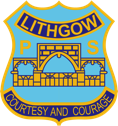 LITHGOW PUBLIC SCHOOL                            ‘Courtesy and Courage’        ORDER FOR SCHOOL UNIFORMS – 2020If you wish to order School Uniform items, please complete this form and return it to the main office with payment.NAME:   _______________________________________      PHONE:  ___________________________CHILD'S NAME:  ________________________________        CLASS:___________________________LITHGOW PUBLIC SCHOOL                            ‘Courtesy and Courage’        ORDER FOR SCHOOL UNIFORMS – 2020If you wish to order School Uniform items, please complete this form and return it to the main office with payment.NAME:   _______________________________________      PHONE:  ___________________________CHILD'S NAME:  ________________________________        CLASS:___________________________LITHGOW PUBLIC SCHOOL                            ‘Courtesy and Courage’        ORDER FOR SCHOOL UNIFORMS – 2020If you wish to order School Uniform items, please complete this form and return it to the main office with payment.NAME:   _______________________________________      PHONE:  ___________________________CHILD'S NAME:  ________________________________        CLASS:___________________________LITHGOW PUBLIC SCHOOL                            ‘Courtesy and Courage’        ORDER FOR SCHOOL UNIFORMS – 2020If you wish to order School Uniform items, please complete this form and return it to the main office with payment.NAME:   _______________________________________      PHONE:  ___________________________CHILD'S NAME:  ________________________________        CLASS:___________________________LITHGOW PUBLIC SCHOOL                            ‘Courtesy and Courage’        ORDER FOR SCHOOL UNIFORMS – 2020If you wish to order School Uniform items, please complete this form and return it to the main office with payment.NAME:   _______________________________________      PHONE:  ___________________________CHILD'S NAME:  ________________________________        CLASS:___________________________LITHGOW PUBLIC SCHOOL                            ‘Courtesy and Courage’        ORDER FOR SCHOOL UNIFORMS – 2020If you wish to order School Uniform items, please complete this form and return it to the main office with payment.NAME:   _______________________________________      PHONE:  ___________________________CHILD'S NAME:  ________________________________        CLASS:___________________________ITEMPRICESIZEQTYAMOUNTTOTALJUMPERS (With School Badge)Navy ½ Zip Polar Fleece Jumper  Sizes 4, 6, 8, 10, 12, 14$30.00Navy Full Zip Polar Fleece Jacket Sizes 4, 6, 8, 10, 12, 14 $30.00BOYS UNIFORMPolo Shirt Sizes 4, 6, 8, 10, 12, 14,16, S, M, L $15.00Grey Shorts Sizes 4, 6, 8, 10, 12, 14$20.00Grey Pants Sizes 4, 6, 8, 10, 12, 14$30.00GIRLS UNIFORM Blouse Sizes 4, 6, 8, 10, 12, 14, 16$19.00Navy Pants Sizes 4, 6, 8, 10, 12, 14, 16$32.00Tartan Skirt Sizes 4, 6, 8, 10, 12, 14, 16 $42.00Tartan Shorts Sizes 4, 6, 8, 10, 12, 14, 16$42.00Navy Tracksuit Pants 4,6,8,10,12,14, 16$23.00Navy Shorts 4,6,8,10,12,14,16$15.00SPORTS UNIFORM Royal ½ Zip Polar Fleece Jumper  Sizes 4, 6, 8, 10, 12, 14, S$30.00Royal Full Zip Polar Fleece Jacket Sizes 4, 6, 8, 10, 12, 14$30.00Polo Shirt Sizes 4, 6, 8, 10, 12, 14, 16, 18$22.00Shorts Sizes 4, 6, 8, 10, 12, 14, 16, 18, 20$11.00Trackpants Sizes 4, 6, 8, 10, 12, 14$23.00New Sport Skorts sizes 4,6,8,10,12,14,16 $16.00OTHER ITEMSBucket Hat Sizes 53cm, 55cm, 57cm, 59cm $10.00Black Stockings $17.00School Badge – Cloth Woven   $3.00Winter Jacket (Ordered on Request) No Emblem$40.00Sports Socks$15.00Our uniform shop is open  Tuesday & Friday 8:45-9:15amTOTAL ORDERTOTAL ORDERTOTAL ORDER$